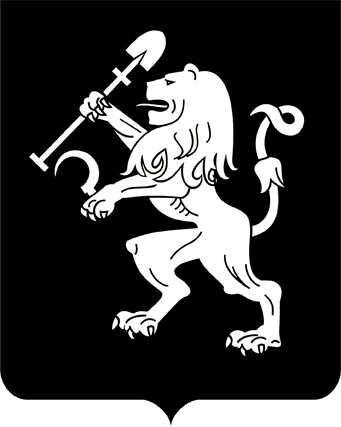 АДМИНИСТРАЦИЯ ГОРОДА КРАСНОЯРСКАПОСТАНОВЛЕНИЕО внесении измененияв постановление Главы города от 20.02.2007 № 80В соответствии со ст. 92, 100 Жилищного кодекса Российской      Федерации, постановлением Правительства Российской Федерации                    от 26.01.2006 № 42 «Об утверждении Правил отнесения жилого помещения к специализированному жилищному фонду и типовых договоров найма специализированных жилых помещений», руководствуясь ст. 41, 58, 59 Устава города Красноярска,ПОСТАНОВЛЯЮ:1. Внести изменение в приложение 5 к постановлению Главы               города от 20.02.2007 № 80 «Об отнесении жилых помещений муниципальной формы собственности к специализированному жилищному фонду», исключив строки 159–161 таблицы.2. Департаменту муниципального имущества и земельных отноше-ний администрации города внести соответствующие изменения в Реестр муниципальной собственности.3. Настоящее постановление опубликовать в газете «Городские новости» и разместить на официальном сайте администрации города.Глава города								       С.В. Еремин30.11.2020№ 944